查阅干部人事档案流程1.单位因工作需要查阅干部人事档案流程单位兼职人事档案员如实填写《查阅干部档案审批表》，单位分管人事档案负责人签名、盖章后，再到人事档案室提供利用。2.个人及其亲属办理公证等查阅干部人事档案流程单位兼职人事档案员如实填写《查阅干部档案审批表》，单位分管人事档案负责人签名、盖章后，个人或亲属执《审批表》到人事档案室提供利用。3.经具有干部管理权限的党委、组织人事部门批准的编史修志，撰写大事记、人物传记，举办展览、纪念活动等查阅干部人事档案的，需经学校组织人事部门审批方可查阅。填写格式如下：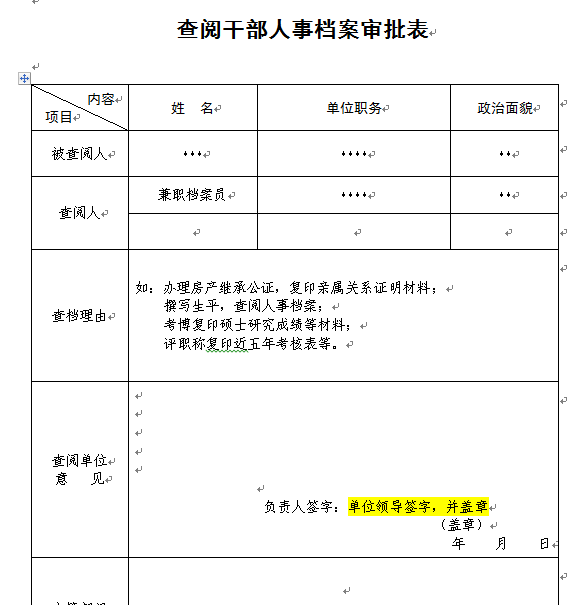 